SREDA, 13. 1. 21SLOVENŠČINA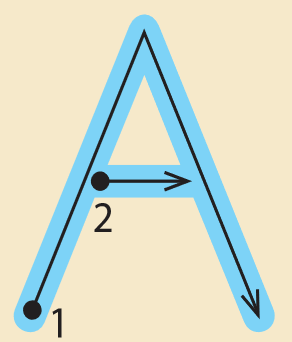 ČRKA ADANES BOŠ VADIL ZAPIS ČRKE A V ZVEZEK IN DELOVNI ZVEZEK. SE SPOMNIŠ, KAKO ČRKO A ZAPIŠEMO? S PRSTOM JO 5x NAPIŠI PO ZRAKU IN NATO ŠE 5x S PRSTOM NA MIZO.KO KONČAŠ, POIŠČI ZVEZEK ZA SLOVENŠČINO (PIKAPOLONICA) TER PERESNICO. NA NASLEDNJI STRANI, KJER SI VČERAJ PISAL ČRKO A, BOŠ DANES VADIL NJEN ZAPIS ČEZ DVE VRSTICI. ZATO PROSI ODRASLEGA, DA TI NA ZAČETKU VRSTICE Z RDEČO BARVICO NAPIŠE ČRKO A TER BESEDI AI IN IA. TAKO KOT PRIKAZUJE SLIKA: 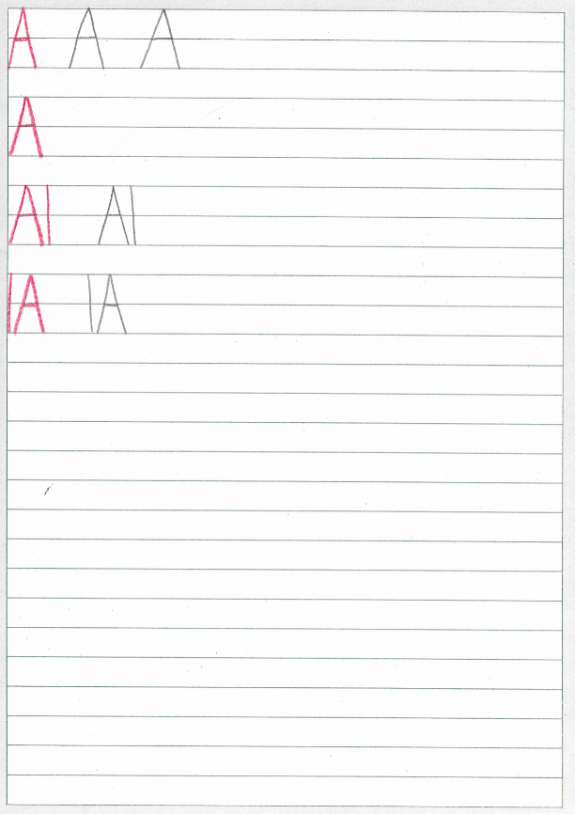 TVOJA NALOGA PA JE, DA S SVINČNIKOM NADALJUJEŠ PISANJE ČRKE A DO KONCA VRSTICE (TAKO KOT JE OZNAČENO V PRVI VRSTICI). NAPIŠEŠ DVE VRSTI ČRKE A.DANES BOŠ TUDI ZAPISAL PRVI DVE BESEDI IN SICER AI IN IA. PRI TEM PAZI, DA STA ČRKI A IN I ZAPISANI BOLJ SKUPAJ, AMPAK ŠE VEDNO TOLIKO NARAZEN, DA SE NE DOTIKATA! MED ENO IN DRUGO BESEDO, PA ŠE VEDNO PUSTI ZA EN PRSTEK PRESLEDKA!POMEMBNO: MED ENO IN DRUGO ČRKO PUSTI ZA PRSTEK PRESLEDKA! 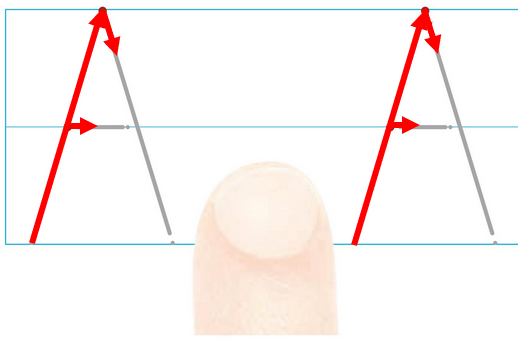 OGLEJ SI ŠE NEKAJ PRIMEROV, KAKŠNIH ČRK A NE SMEŠ PISATI: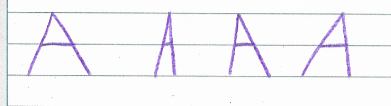 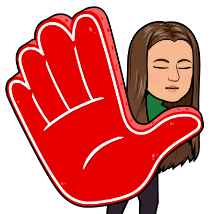 DANAŠNJO URO SLOVENŠČINE MI FOTOGRAFIRAJ IN POŠLJI NA MOJ MAIL (MARUŠA).MATEMATIKAOBLIKE PREDMETOV, SPOZNAVANJE TELESDANAŠNJO URO BOMO IZVEDLI PREKO ZOOMA. NAUČIL SE BOŠ PREPOZNATI OBLIKE TELES IN SPOZNAL BOŠ NEKAJ RAZLIČNIH TELES.ZOOM SREČANJE BO OB 10:30h NA POVEZAVI (STUDENO):Join Zoom Meeting
https://arnes-si.zoom.us/j/95199596638?pwd=cWNLSGFOV0NNc2lwQWpkT3F6aEUvdz09
Meeting ID: 951 9959 6638
Passcode: 050195ŠPORTŽIVALSKI IZZIV Pred vami je vadba za moč celotnega telesa. Intenzivnost vadbe si lahko prilagodi vsak sam glede na svoje sposobnosti.  Po prvi izvedbi lahko nekaj minut počivaš, spiješ malo vode, potem pa vadbo ponoviš še enkrat. En, dva, tri, akcija!https://www.youtube.com/watch?v=oFuMo20nFmQ&ab_channel=FITGORI%C4%8CKO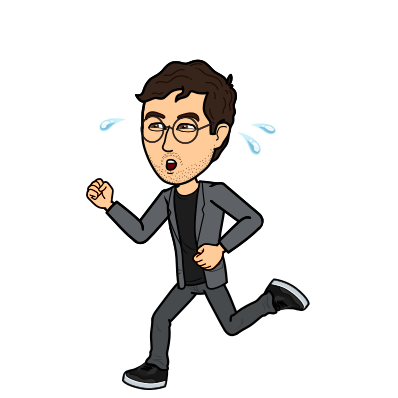 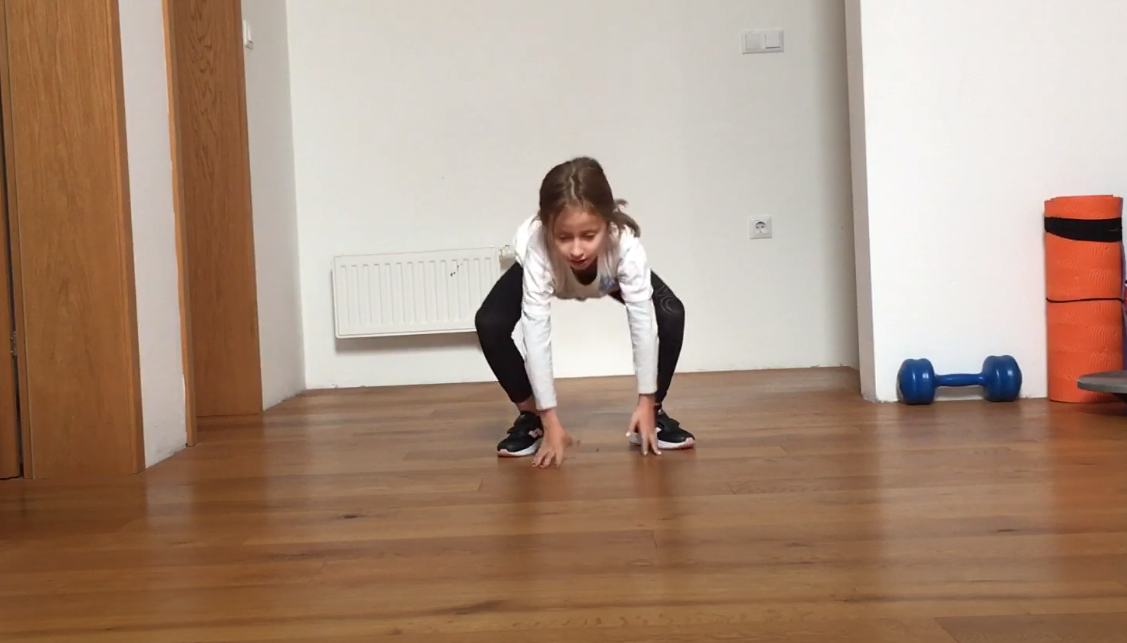 